TABLE OF CONTENTSRequirements for Graduation	2Description of Courses	3-21Language Arts	3-4Math	5-6Drivers Education/Study Skills	7At-Risk Program	7Social Science	8Science	9-11Foreign Language	12Business and Computers	13Family and Consumer Science	14-15Technology	16Vocational Agriculture	17-18Art	19Music	20Physical Education	21On-Line College Classes	22Concurrent Classes Offered through CCCC	23Work Experience Program	24Graduation Pathways                                                                                              25           Basic High School Graduation Requirements                                            26            Pre-College Curriculum                                                                             27            Kansas State Scholars Curriculum                                                            28Academic Awards                                                                                                  29REQUIREMENTS FOR GRADUATIONTwenty five (25) credits are required for Graduation at Smith Center High School.Basic Requirements:  Satisfactory completion of courses in the following areas are required for graduation.  Credit in the following courses must be earned during senior high school (grades 9, 10, 11 & 12).Four (4) units of Language ArtsEnglish I – 9th gradeEnglish II – 10th gradeAmerican Literature (English III) – 11th gradeAdvanced Senior English (English IV) – 12th gradeThree (3) units of MathematicsPre-Algebra, Algebra I, Algebra II, Geometry, Trigonometry, Calculus and/or Real 		World MathThree (3) units of Social Science, including:World History/Geography - 10th gradeAmerican History – 11th gradeOne unit of American Government/Econ – 12th gradeThree (3) units of Laboratory SciencePhysical Science is required for Freshmen		 Biology is required for SophomoresThird Science can consist of:  Chemistry, Human Anatomy or Biology II, Plant/Animal SciencePlant/Soil Science or Animal Science may be used as a third Science CreditOne (1) unit of Applications in a Vocational Class (Could be from any of these dept.)BusinessAgricultureTechnologyFamily and Consumer ScienceOne (1) unit of Fine ArtsArt, Band or VocalOne (1) unit of Computer TechnologyComputer Studies is required of FreshmenOne (1) unit of Physical Education/ HealthPhysical Education is required of FreshmenOne (1) credit of Financial Literacy (1 credit in any of these classes)Resource ManagementReal World MathEntrepreneurshipAg Business**18 credits of Required Classes + 7 credits of Elective Classes = 25 Credits for Graduation.  These requirements conform to the graduation requirements of the State Department of Education of Kansas and the Board of Education of U.S.D. #237.DESCRIPTION OF COURSESLANGUAGE ARTSEnglish IShort stories, novels, non-fiction, drama, poetry and science fiction/fantasy will be read and discussed.  Themes are required which pertain to each of these types of readings.  We will study correct grammar and usage and apply what is learned to written work.  Particular emphasis will be given to writing sentences and paragraphs which are complete and grammatically correct.  Two SRC books are required each 9 week period.  A Research paper will be required.  Full year course - one credit.  9th grade course.English IIThis course focuses on the essential skills of reading, writing and speaking.  Reading comprehension will be practiced through novels, non-fiction, short stories, drama and poetry.  Students will continue to expand on their writing skills using proper spelling, grammar, sentence structure and paragraph composition through various assignments.  Class discussions, Socratic circles and prepared speeches will foster speaking skills.  Students are required to complete independent reading.  Full year course - one credit.  10th grade course.American Literature (English III)This course aims to enhance the understanding of American history through the written word.  It will focus on developing and expanding the student’s ability to read with increased critical awareness through various works of American literature, presented primarily through classic literary novels, but also short stories, essays, dramas, and poetry.  This class will be objectively tied to junior American history by examining period works closely associated with particular historical eras such as the Civil War, World War I, the Great Depression, World War II, and the Cold War.  The students will have numerous reading assignments as well as some short writing assignments with special emphasis placed on improving reading comprehension and formal writing skills. Full year course – one credit.  11th grade course. Senior English (English IV)This course is designed as the final requirement of four English credits towards graduation. The class will cover various exercises in writing, including expository and persuasive themes, along with usage, vocabulary and grammar skills work. Everyday communication skills, technical writing, and oral presentations are also part of the class. Authors and their works, and essays about works studied.  A senior project will be incorporated as part of graduation requirements. This includes a presentation and a portfolio.Full year course-one credit.  12th grade course.YearbookThe main purpose behind this course is to successfully complete the SCHS yearbook, the CENTRIAN.  Students enrolled will study yearbook techniques, learn photographic techniques, take pictures of school activities, and divide the responsibility of producing different sections of the yearbook.  The course will include the use of computers and the programs used to produce a yearbook.  The course is open to Sophomores, Juniors, and Seniors upon acceptance via a written application. Students should have taken, or be currently taking, Computer Studies.  Above average  composition skills are necessary.  Class limited to 8 students.Full year course - one credit.  9th – 12th grade course.MATHStudents may not take more than one math class per year without written permission from instructors, counselor and administration.Pre-Algebra This course is for incoming freshmen, who may not be ready for Algebra I, by teacher recommendations only.  It is a course that introduces the basic skills needed for taking Algebra I.  Course content includes topics in equations/inequalities, graphing, operations on the real number system, statistics, ratios, percent’s, and perimeter, volume, and area of basic shapes.  Open completion of this class, students should be prepared for Algebra I.  Full-year course – one credit.  9th grade course.Algebra IAlgebra I introduces the concept of solving by using variables.  This course covers: expressions, equations, functions, exponents, exponential functions, probability and data analysis, and properties of real numbers, graphing linear equations and functions, writing linear equations, solving and graphing linear inequalities, and factoring polynomials.  This course is a pre-requisite for all higher mathematics courses.  It is essential that the student complete this course before attempting courses such as physics and chemistry.  Students should take Algebra I in their freshman year, unless they took it in their 8th grade year and have permission to take Geometry.  Full year course – one credit.  9th and 10th grade course.GeometryGeometry is a branch of mathematics concerned with the properties and relations of points, lines, surfaces, and solids. Translated to English, Geometry means “earth measure”. Mr. Miller’s classroom uses videos for direct instruction with classroom assessments to teach and gauge a student’s mastery within each topic. Topics of the course will include parallel and perpendicular lines, triangles, quadrilaterals, areas, surface area, and volumes. Early coursework will focus on using inductive and deductive reasoning to establish proof. The course will prepare students for questions found on the ACT and Kansas State Assessments. A calculator is required. Algebra I is a prerequisite for Geometry.  Full year course - one credit. 9th, 10th, 11th and 12th  grade course.Algebra IIThe topics in Algebra II will build on those covered in Algebra I.  The subject matter will include systems of equations and matrices, functions and composite functions, polynomials, logarithms, complex and imaginary numbers, discrete mathematics, and modeling real data.  The course will prepare students for upper level math courses such as trigonometry and calculus, as well as the ACT. A calculator is required. Pre-requisites are Algebra I and Geometry.Full year course for one credit.  10th, 11th and 12th grade course.TrigonometryA firm foundation of Algebra and Geometry is necessary for success.  Trigonometry is the study of triangles and their relationship between their sides and the angles between those sides.  This is a pre-curser to calculus.  Students will learn the six trigonometric functions, right triangle trigonometry, radian measure, identities, formulas and equations.  Students will also learn how to graph the six trigonometric functions and their inverse functions, as well as complex numbers and polar coordinates.  Classes required to take this course include: Algebra I, Geometry and Algebra II. Full year course – one credit.  11th and 12th grade course.CalculusCalculus is designed to prepare students for those math classes they’ll see at college.  The course will begin with a focus on functions and their properties before discussing both differential and integral calculus.  Emphasis will be placed on the application of calculus to the fields of business, science, social services, and engineering.  Graphing calculators are recommended, but not required.  Pre-requisites are Algebra I, Geometry, Algebra II, and Trigonometry.  Full year course for one credit.  12th grade course.Real World MathThis class is very practical and will teach every day math skills that will help students be successful in life.  Students will be using curriculum developed by Dave Ramsey, specifically for the high school level.  Foundations in Personal Finance will teach students how to:  save money and build wealth, establish a budget that works, identify and understand different types of investments, set and achieve financial and career goals, describe the many dangers of debt, recognize the advantages of renting and owning a home, become an aware consumer, and understand different types of insurance and what’s best.  Students will also be working from a text book to learn other various every day skills such as balancing a check book, charge accounts and credit cards, loans, and how to find the better buy.  This class is for juniors or seniors who are seeking a math credit for graduation, and have already passed Algebra 1 and Geometry.  This course fulfills the requirement for Financial Literacy.Full year course – one credit. 11th and 12th grade course.DRIVER EDUCATIONDriver EducationThis is a summer course and is 1/4 credit.  It includes correct operation of the motor vehicle, study of traffic laws, the responsibilities of driving, and the development of good driver attitudes.  Driving will be offered, which includes a minimum of 3 hours, or until the student passes all behind-the-wheel objectives.  A student must be 14 years of age by June 1st, and have completed the eighth grade.  Classroom instruction will last a minimum of 8 days with 2 hour sessions, or until the student passes all written exams at mastery level.  Summer course- .25 credit.  9th, 10, 11th and 12th grade course.AT-RISK PROGRAMAt-Risk Study SkillsThis course is designed for: Students who are not working at grade levelThis class is designed to give students extra assistance in core classes they need to graduate.  It is for students who have struggled in the past with maintaining a “C” average.  The state has 12 qualifications for this class and you must meet 1 or more of them to be placed in an At-Risk Study Skills class.  Full year – one credit.  9th, 10th, 11th and 12th grade course. SOCIAL SCIENCEWorld History/GeographyThis is a required course for sophomores.  This course is a study of world cultures along with world geography which is stressed in lessons covering the past, present, and the future.  The purpose of this course is to develop a better understanding of the progress that man has made throughout the centuries and through the various cultures of the world.  A special emphasis is placed on world religions, ancient civilizations, the development of democratic ideals, the development of science in answering the questions of the world and past military conflicts.   It is mainly concerned with countries other than the United States but does try to make connections to the development of democracy and the Enlightenment philosophies on which much of American government and history is based.  Another focus of study is the introduction of various aspects of geography, including physical, political, economic, religious, and cultural divisions.  Location, place, relationships within places, movement, and regions are reinforced in activities that incorporate reading, studying, and map skills.  World geography is stressed in lessons covering the past and present.  This class is used to fulfill the first required credit of social science.Full year course – one credit.  10th grade course.American HistoryAmerican History is required for all juniors.  This course begins with an examination of the impact of the American Civil War on the development of the United States in the late 1800s and throughout the 20th century.  It addresses the eras of Reconstruction and Civil Rights as well as the Industrial Revolution, Progressivism, World War I, the Great Depression, World War II, and the subsequent hostilities that surrounded the Cold War.  The basic objective of the class is to provide the student with an appreciation of the uniqueness of American history, as a relatively young nation, yet expand the student’s historical perspective to include an appreciation of the role each student plays in the furtherance of American ideals today.Full year course – one credit.  11th grade course.American Government from a Constitutional PerspectiveThis is a required course for seniors.  This course is designed to give students an understanding of the government under which they live through an intense study of American Constitutionalism.  This is accomplished through a study of the origination and operation of governments of the world, past and present, and the underlying principles of American government, including those outlined in the Declaration of Independence, the Constitution, the Federalist Papers, and landmark U.S. Supreme Court cases.  Current events, as well as social, economic, and political issues, are examined to make students more aware of their government and emphasize the importance of becoming an informed, and participating, citizen of the United States.Full year course – one credit.  12th grade course.SCIENCEPhysical ScienceThis is a required Freshman class, designed to introduce the student to many scientific principles and concepts of the physical world.  Through this course, students develop an understanding of basic scientific methods, as well as the role that science plays in our modern world.  Students are also encouraged to develop analytical and critical thinking.  This class provides the student with a variety of learning experiences besides lectures, such as discussions, demonstrations, laboratory activities in which each student is involved and also special projects.  This course deals with basic concepts of physics, chemistry, earth and space science and their applications using mathematical models.  Full year course - one credit.   9th grade course.Biology IBiology is the study of living things, both plant and animal, and their inter-relationship with each other and the environment.  It will combine classroom and laboratory experiences to develop knowledge, understanding, and application of scientific facts and principles.  Biology is required of all Sophomores.  Full year course - one credit.  10th grade course.Biology IIThe aim of this course of study is to provide students with a knowledge and appreciation of animals and the nature of animal life as it is presently understood.  The class will explore how Microbes affect the life-cycle and health of animals.  The study will emphasize that understanding what an animal is, what it does, and where it comes from requires the fusion of numerous disciplines, ranging from molecular biology to population biology.  The student must be concerned with an animal's form, physiology, anatomy, environmental relationships, development and evolutionary history.Laboratory sessions will cover from Protozoa through Invertebrates, and examples of most Vertebrate groups.  Lab will also utilize DNA Technology techniques to study protein sequences of identified organisms and help understand Mendelian genetics with the use of fruit flies. Biology is a pre-requisite for Biology II.  Full year course - one credit.  11th and 12th grade course.Human Anatomy and PhysiologyThe chief aim of this course is to provide a study of human anatomy and physiology for those who are being newly introduced to the subject.  Material concerning the clinical aspects of body structure and function are incorporated into the course, and make the fascinating study of the human body even more meaningful.  Much of the study is devoted to the structure and function of the various organ systems; all systems interrelated in the concept of homeostasis.The course, through lack of laboratory equipment, will primarily be a lecture-type coverage.  Several laboratory sessions will be provided. Biology is a pre-requisite. Full year course - one credit.   11th or 12th grade course.Medical PathwaysMedical TerminologyStudents learn how to identify medical terms by analyzing their components.  These courses emphasize defining medical prefixes, root words, suffixes, and abbreviations.  The primary focus is on developing both oral and written skills in the language used to communicate within health care professions. Semester course - .5 credit.  10th, 11th and 12th grade course.Introduction to Health CareThis course provides students with the basic knowledge of heath /wellness professionals in private business and industry, community organizations, and health care settings. This class also provides introduction to job opportunities, wage and duties. A focus will also include class activities dealing with personal health, epidemiology, disease prevention, and health behaviors associated with various health careers.  Semester course - .5 credit.  10th, 11th and 12th grade course.Chemistry IIn our modern world, an understanding of the changing things around us becomes ever more important to all, and not just to the scientist.  This course is designed to present the basic principles of chemistry in a modern, sound approach.  Through this course, students develop and understanding of the basic methods of science, as well as the role of science in everyday living.  Students are encouraged to develop laboratory skills, and also analytical and critical thinking.  This course prepares students for further work at the college level and it also gives a solid background for many professions.  It is recommended for all college-bound students, especially those who are considering science-related fields, such as medicine, nursing, engineering, etc.  Pre-requisite is Algebra I.  Full year course - one credit.  11th and 12th grade course.  *10th grade with teacher permission.Computer Science (HS Coding)Students will be introduced to computer programming with the use of Ozaria, Codecombat, Gamefroot, and Raspberry Pi.  Each of these resources five students the opportunity to lean coding within the programming language of python.Ozaria and CodeCombat develop an understanding of how to read and code in python.  These platforms are designed for student s to learn coding while playing an interactive game.  Python is a common coding language that will develop a basic understanding of computer programming.Gamefroot.  Gamefroot is a platform game where students learn and develop coding skills by creating their own interactive character in a digital world.  This includes, but is not limited to: coding player movement, collecting and recording object information, creating a story, asking the player questions, and the development of interactive obstacles.The Raspberry Pi, is a simple computer that allows students to use the computer programming information learned within Ozarai, Codecombat, and Gamefroot to program a variety of projects using python.  This is a full year course – one credit.  11th and 12th grade course.PhysicsPhysics is the branch of science that studies the relationship between matter and energy.  Its spectrum is so wide that it is necessary for the study of all other branches of science.  This class helps students understand "how things work" and it also gives them a solid theoretical basis for further study.  Students develop analytical and critical thinking and also laboratory skills.  The many practical aspects of this course provide valuable knowledge for a person living in our modern world.This course consists of lectures, numerous demonstrations and laboratory work.  Some of the general areas covered are mechanics, electricity, hear, wave-theory and light.  This course is offered to Juniors and Seniors.  It is recommended for college-bound students, especially for those interested in any science-related fields, engineering, medicine, etc.  Pre-requisite is Algebra I.  Full year course - one credit.  11th and 12th grade course.FOREIGN LANGUAGESpanish IThe student will develop basic skills in the Spanish language.  Listening and speaking are stressed initially, followed by reading and writing.  Also, a study of the customs, culture, and manners of Latin America and Spain with a view to developing an understanding of the people and their attitudes will be presented.  Offered to grades 9-12.  Full year course - one credit.  (Offered Odd Years)  9th, 10th, 11th and 12th grade course.Spanish IIThe student will begin to develop proficiency in Spanish in the four fundamental language skills of listening, speaking, reading, and writing.  Also, the student will begin to acquire a firm linguistic base which is the foundation of effective communication and meaningful language proficiency.  Throughout the course, the Spanish language will be presented within the context of the contemporary Spanish-speaking world and its culture.  Offered to grades 10-12.  Full year course - one credit.  (Offered Even Years)   9th, 10th, 11th and 12th grade course.BUSINESS AND COMPUTERSComputer Studies (Freshmen Requirement)Students are introduced to Microsoft Office 2010, an integrated text book which incorporates Word, Excel, Access, PowerPoint, and Publisher.  Students will be responsible for completing a variety of activities, simulations, and case projects.  Microsoft Office 2010 demonstrates the basic tools and features for each of these programs in a hands-on approach.  End-of-lesson exercises reinforce the content covered in each lesson and provide students with the opportunity to apply the skills they have learned.  The lessons in the Word unit teach document formatting and editing, along with mail merge, tables, lists, and many other features.  The Excel unit teaches the students spreadsheet basics, editing data, and organizing worksheets. Finally, PowerPoint lessons introduce the students to presentation graphics software and teaches them how to create professional-looking presentations.  All students are required to give two 5 minutes presentations at the conclusion of the PowerPoint unit. The Publisher program teaches students how to create documents from pre-designed templates, creating brochures, business cards, and calendars. These are just a few options from Publisher.  Full year course – one credit.  9th grade course.Entrepreneurship   This class is broken down by semester.    The first semester gives the students an introductory course in Marketing.  The course focuses on key marketing concepts, the role of marketing within organizations, and the role of marketing in society.  This course allows students to build foundational marketing skills in the areas of wholesaling, retailing, pricing strategies, and distribution.   The second semester includes an introductory course in Consumer Education.  Consumer Education is a program to help students understand our economy, manage family and personal finances, and make well-informed purchasing decisions.  The students throughout the semester will be utilizing simulation activities in the area of family financial management.  This class fulfills the requirement for Financial Literacy.  Full year course – one credit.  9th, 10th, 11th and 12th grade course.Accounting IThis class teaches the fundamentals of the accounting cycle.  Some of these functions include journalizing transactions, posting to ledges, and creating financial statements for various types of businesses.  The students will learn these principles by applying them to daily assignments.  The course content is of the pyramid idea, going from the simple to the complex, covering the same basic principles several times, but each time adding more comprehensive and difficult material.  The students will be working on projects that will cover the entire accounting cycle.  They will also be given a practice simulation where they are an employee for a business and they must do the accounting within this business.   Full year course - one credit.  10th, 11th and 12th grade course.FAMILY AND CONSUMER SCIENCE (FACS)FACS 8 Comprehensive Introductory-Level Work & Family Studies – Students will explore the work and family program creating a foundation for further study.  This course begins to prepare students for future roles as family members, wage earners and community leaders.  Semester Course – .5 Credit – 8th grade only courseBalancing Career & FamilyStudents will develop a life-management plan for life beyond high school; caring for self and others; and planning to assure career success and coordinating personal and career responsibilities.  Students will understand that personal life choices made now and throughout life determine quality of life.  Pre-requisite is FACS 8.   Full year class - one credit.  9th, 10th, 11th and 12th grade course.Resource ManagementManaging resources to achieve personal and family goals; making informed consumer decisions; creating financial stability; and maintaining a healthy living environment. This class fulfills the requirement for Financial Literacy.  Prerequisite is Balancing Career & Family or permission of instructor.  Full year course – 1 credit.  10th, 11th and 12th grade course.Nutrition and Wellness In this class students will learn to evaluate wellness and nutrition topics as related to personal and family decisions.  Topics of study will focus on the improving wellness choices while learning to prepare foods in healthier ways.  Students will learn and evaluate different methods of preparing food, guidelines for making wise food purchases and evaluate information related to personal and family wellness.  Class time will includeClass information would be especially valuable for high school athletes, students interested in health care fields and any student interested in increasing their knowledge about living and eating healthier.  Pre-requisite:  Introduction to FCS (8th grade) or permission of instructor. Semester Course - .5 Credit.  10th, 11th and 12th grade course.Culinary Essentials IntroductionStudents learn essential kitchen basics that will be the foundation for great cooking skills.  The first comprehensive unit includes safety, use and location of small equipment and appliances, how to use a recipe, culinary terms, measuring equivalents and techniques, table setting and etiquette.  Students will also learn about the Dietary Guidelines, choose my Plate Guide and the six nutrients in order to consider healthy food choices and good nutrition.  Food labs will include the preparation of different foods in the food groups, as well as learning how to work cooperatively as a group.  There are helpful teacher demonstrations on skills and group cooking.    Pre-requisite: Nutrition and Wellness.   Semester Course - .5 Credit.  10th, 11th and 12th grade course.Leadership Service in Action Leadership Service in Action courses provide students with the opportunity to analyze real world issues of concern, refine an action plan and apply leadership, teamwork and decision-making skills through civic engagement and service learning within Family and Consumer Sciences. The course promotes empowerment of students to assume advocacy roles in family, community and FCS/human services business and industry environments.  Pre-requisite is two FACS classes prior to taking this class. Full year course – 1 Credit.  11th and 12th grade course.Parenting and Child DevelopmentThe purpose of this class is to recognize the enormous responsibility of parenthood and to study about growth and development of children. During the course students will participate in the empathy belly, Real Care Baby simulations.  These simulations will provide students with first hand experiences of what it is like to be 9 months pregnant and then be totally responsible for the Real Care Baby for a 48-hour time period.  Students will also gain hands on experiences with children through a community project with children.  Research tells us that no matter if we choose to become a parent or not, each of us will play a significant role in the lives of at least one child.  Therefore, every person needs to have an understanding of parenting and child development.  The class will be especially valuable for any student interested in future careers related to families and children, especially health care, education and social services majors.  No pre-requisite.   Full year course - one credit. 10th, 11th and 12th grade course.Career and Community ConnectionsThis course is the Application level course for the learner to apply technical skills in a professional learning experience, unpaid or paid, outside or within the school environment. Included will be continued development and finalization of the student’s portfolio. Career and Community Connections provides the opportunity for learners to focus on career related topics, team building and effectiveness in the world of work, and acquiring job-seeking skills and retention needed to advance within the workplace.  Only students who have taken the Introduction to FACS (8th grade course) and two additional FACS courses are eligible to take this course.  Full year course – one credit.  11th and 12th grade course.TECHNOLOGYCabinetmaking and Furniture Design ICabinet and Furniture Design I class at the beginning level will consist of the study of various facets of wood fabrication and computer- aided design.  In the first semester of study, the student will first be introduced to the wood industry by investigating forestry and the lumbering industry.  Hand tool and machine tool processes will also be studied, along with joinery techniques.  The student will then investigate the design processes through the use of a CAD (Computer-Aided design) software program. After exploring design, the student will then be involved in the designing and drawing of a simple wood project.The second semester of class will consist of the exploration of building processes through the manufacture of a wood project designed in the first semester of instruction.  Emphasis will be placed on the proper and safe operation of the machines and construction techniques used in the shop to complete construction of the project. Class size is limited to 12. Full year course - One credit.  9th, 10th, 11th and 12th grade course.Cabinetmaking and Furniture Design IIWood Fabrication Technology at the advanced level will consist of more in-depth study in the area of wood fabrication covered in the beginning level of study.  Emphasis will be placed again on the use and operation of the various hand and machine tools used in the fabrication process.  In addition to the designing of a wood project with the use of computer-aided design software, the student will also explore the various styles of furniture that have come from into existence through the ages of development.The student will, again, design a project of more complex nature than in the entry level of study, which he/she will construct through the course of the school year.  In addition to furniture construction, the student will also be introduced to the cabinet making trade in combination with the Construction class.  This is a Sophomore through senior level class. Pre-requisite is Cabinetmaking and Furniture Design I.  Full year course – one credit.  10th, 11th and 12th grade course.Residential Carpentry I and Residential Carpentry IIThis is a yearlong course for juniors and seniors.  Construction in various forms enters our lives on a daily basis and is for the most part taken for granted.  The focus of this class will be to introduce the student to various forms of construction including residential and commercial types of construction with main attention being placed on that of carpentry.  Areas of primary study will include site selection, surveying, architectural design through the use of an architectural CAD program, and the various building techniques involved in the construction of a wood framed structure.  Pre-requisite: Must have completed Wood Fabrication Technology – Beginner Level.  Full year course - One credit.  10th, 11th and 12th grade course.Intro to Drafting, CAD, and DesignThe class will be an introduction into the fields of drafting and design. Students will be instructed in traditional mechanical drafting, CAD (computer aided drafting), and Two- & Three-Dimensional home design. The students will learn drafting techniques transitioning to industrial fabrication.  The class will culminate in the second semester project of designing a home, including the floorplan, interior and landscape design. This class is for students who have an interest in the drafting, construction, and home design fields.  Full year course – one credit.  11th and 12th grade course.AgricultureExploratory AgricultureThe Agricultural Explorations course provides students an introduction to agriculture that is focused on the career clusters model.  Student will gain experience and basic skills in all 7 areas of agriculture.  Students will gain hands on experience through student projects, introduction to the FFA and the SAE program.  There is no pre-requisite for this class.  This class is offered to eighth grade students.  Semester course – one half credit.  8th grade course.Agri-ScienceThe Agri-Science course provides students an introduction to agriculture that is focused on the career clusters model.  Student will gain experience and basic skills in all 7 areas of agriculture.  Students will gain hands on experience through student projects, field trips, and the introduction to the FFA and the SAE program.  There is no pre-requisite for this class, which is offered to Freshman, Sophomores, Juniors and Seniors.  Full year course – one credit.  9th, 10th, 11th and 12th grade course.Animal ScienceThe Animal Science course focuses on all aspects of animal and livestock production including breeding, selection, health management and care.  Students will gain hands on experience through student projects, field trips, and the FFA and the SAE program.  This class is offered to Sophomores, Juniors, and Seniors.  Full year course – one credit.  This course is offered every other year – even years.  10th, 11th and 12th grade course.Plant & Soil ScienceThe Plant & Soil course focuses on all aspects of plant development and production and soil properties and practices.  Students will learn about these topics and apply them through projects.   Students will gain hands on experience through student projects, labs, field trips, and the the FFA and the SAE program.  This class is offered to Sophomores, Juniors, and Seniors.  The pre-requisite is Agri science or the instructor’s permission.  Full year course – one credit.  This course is offered every other year – odd years.  10th, 11th and 12th grade course.Ag BusinessThe Agribusiness course provides students experience in business and personal finance through business evaluation, record keeping, and leadership development.  The stock market, commodity trading, career planning, and marketing are other topics covered in this course.  Students will gain hands on experience through many projects, field trips, and FFA experiences and their SAE program.  The pre-requisite is Agri-Science or the instructor’s permission.  Full year course – one credit.  This course will fulfill the Financial Literacy requirement.  11th and 12th grade course.Agriculture WeldingThe Agriculture Welding course focuses on theory and application of welding equipment while focusing on safety and efficiency.  First semester focuses on safety, equipment operation, and skills.  Skills focused on include ARC welding, MIG welding, Oxy-Acetylene Cutting, and machine usage.  The second semester focuses on design, construction, and cost calculation of a project.  Projects are at the discretion of the instructor and consent of parents. There will be additional costs for safety glasses, shop attire, gloves, and project materials.  This class is offered   Full year course – one credit.  9th, 10th, 11th and 12th grade course.Advanced Ag WeldingStudent in Advanced Ag Welding will be expected to design and construct or repair a piece of machinery, equipment, or other project.  Students will figure a bill of materials, cost analysis, and return to labor.  Students will be graded on daily work habits and quality of workmanship.  Projects are at the discretion of the instructor and consent of parents. There will be additional costs for safety glasses, shop attire, gloves, and project materials.  This class is offered to Sophomores, Juniors and Seniors.  The pre-requisite is Agriculture Welding.  Full year course – one credit.  10th, 11th and 12th grade course.**PLEASE NOTE:  The student must have a written plan, regarding their project, approved by the instructor.ARTIn the high school Art courses, students will work with a variety of artistic media while exploring art of the past and the present.  Students should develop technical, observational, and compositional skills, and they should acquire an understanding of art vocabulary and an appreciation for art from a variety of periods and cultures.  Students should approach the art classes as opportunities to learn and to grow as both artists and people.Art I – This is an elective course for students wishing to begin the study of art.  Students will work with all or several of the following media: pencil, colored pencil, charcoal, pastel, pen and ink, watercolor, tempera paint, acrylic paint, clay, and collage.  Students may also work with additional media.  In addition, students will study the artwork of artists from the past and begin their own online art portfolios.    Full year course – one credit.  9th grade course.Art II – This is an elective course for students who have had Art I and wish to continue their study of art.  Building on the skills practiced in Art I, students will continue to work with a variety of techniques in several media, including pencil, colored pencil, charcoal, pastel, pen and ink, watercolor, tempera paint, acrylic paint, clay, and collage.  In addition, students will study the artwork of artists from the past, continue their own online art portfolios, develop an artist statement, and do a series of sketchbook assignments.    Full year course – one credit.  9th, 10th, 11th and 12th grade course.Art III – This is an elective course for students who have had Art I and Art II and wish to continue their study of art.  Building on the skills practiced in Art I and Art II, students will continue to work with a variety of techniques in several media, including pencil, colored pencil, charcoal, pastel, pen and ink, watercolor, tempera paint, acrylic paint, clay, and collage.  In addition, students will study the artwork of artists from the past, continue their own online art portfolios, and continue to develop an artist statement.  Art III students will also keep a sketchbook in which they draw ideas on a weekly or bi-weekly basis.  Full year course – one credit.  9th, 10th, 11th and 12th grade course.Art IV - This is an elective course for students who have had Art I, Art II, and Art III, and wish to continue their study of art.  Building on the skills practiced in Art I, Art II, and Art III, students will continue to work with a variety of techniques in several media, branching out on their own and making more of the decisions regarding media, subject matter, and techniques.  In addition, students will study the artwork of artists from the past, continue their own online art portfolios, and continue to develop an artist statement.  Art IV students will also keep a sketchbook in which they draw on a weekly or bi-weekly basis.    Full year course – one credit.  9th, 10th, 11th and 12th grade course.MUSICBandBand is for students who have the ability or talent to play an instrument.  This class is offered to 9th, 10th, 11th and 12th grade students.  Band is designed to give the students a well-rounded education in instrumental music though all periods and styles of music.  Band is offered every year, and consists of one period of class study.  For marching purposes, time outside of the school day is needed and used to improve technique and also to prepare for and participate in performances.  The primary function of band is to enable the students to enjoy instrumental music after they graduate, or to give them enough background to go on into the music field.  The only pre-requisites are talent and the ability to pick up and handle an instrument through previous training in grade school or junior high.  The band will present many concerts throughout the year and provide pep bands for winter sports.  An athlete is excused only from pep band performances that occur when that person's sport is in competition.  All performances require attendance.  Full year course - one credit.  9th, 10th, 11th and 12th grade course.Select Choir (Chansonaires)Members of this select vocal group will be chosen on the basis of an audition, which will be held in the spring for grades 8 through 11.  Members will sing more popular songs, sacred and secular music.  This select group will perform in various venues throughout the community.  They will also present at least two concerts a year.  Members will also learn sight-reading skills and music theory.  A high level of responsibility is expected of this group and ALL performances are mandatory!  9th, 10th, 11th and 12th grade course.Large Vocal GroupThis course will be offered to freshman through seniors who have the ability and inclination to sing.  The purpose of vocal music is to provide and study different styles and forms of vocal music for appreciation and enjoyment.  Students will learn sight singing, theory and composer/music appreciation.  This group will also prepare for contests and public performance.  There will be no tryouts for large group choir.  ALL performances are mandatory!  Full year course - one credit. 9th, 10th, 11th and 12th grade course.PHYSICAL EDUCATION/HEALTHONE CREDIT OF PHYSICAL EDUCATION/HEALTH IS REQUIRED FOR GRADUATION.  This class seeks to develop not only physical fitness, but qualities of citizenship, sportsmanship, leadership, and teamwork.  Activities to be covered are basketball, ping pong, mat ball, 8-base, European handball, badminton, volleyball, pickle-ball, dodge ball, swimming and other various games of physical activity.Grades will be determined by daily performance ratings along with some written tests over rules and strategies, in addition to physical fitness training.  There will be some skill tests given along with physical fitness tests.  The class grade is based on a 50/50 situation, 50% on class items and 50% on P.E. Students will be tested in a variety of areas.  These areas include making healthy decisions, goal-setting, nutrition, the male and female reproductive systems, developing healthy relationships, physical fitness, health and wellness, tobacco, alcohol, and drugs.Health issues and topics will be addressed throughout the year.  Full year course - one credit.  This class is required of all Freshmen.Advanced Physical Education (Boys and Girls)This is an elective course for those who are interested in taking part in an intense physical conditioning program.  The main activities of the course will be weight lifting, agility, running and plyometrics.  Full year course - one credit.  9th, 10th, 11th and 12th grade course.On-Line College ClassesJuniors and Seniors are allowed to use one class period a year to take college classes, either Concurrent or Online Class.  There is a wide variety of classes offered on-line through various colleges and a few classes offered by SCHS teachers, the student is expected to pay any expenses associated with this class (example: cost of books).  Usually every year there are courses offered that the state pays the tuition for, however, that list will not be available until closer to Fall.  If the student fails the on-line class it will appear on their progress reports and report cards, which will than make them ineligible for sports and other extracurricular activities. Students will be required to turn in their college class grade, every Friday, to the classroom teacher and that teacher will enter the grade into the gradebook for the high school credit.  This is a semester course and open to Juniors and Seniors **Students must apply for admission, to the college they are taking the class from to be accepted.  Once accepted, students must go to the college website and enroll in the class.   The student will have a limited amount of time to drop that class and must have permission from their SCHS teacher.On-line classes taken by students during school hours must be approved by the Coordinator of College Courses (School Counselor)***The classes are not Pass/Fail, you will receive the same grade on your grade card/transcript as you receive for the college course.Courses Offered for College CreditThrough Cloud County Community CollegeSophomores through Seniors are allowed to enroll in concurrent courses but must be approved by the Principal (will look at current transcript of grades.)  Freshmen that are in the gifted program may also enroll in concurrent courses (approval by Principal.) Cost per credit hour = $113BE161 Accounting I	3 Credit HoursAn introduction to the fundamental principles of accounting relating to transactions, special journals, ledger accounts, adjusting entries, closing entries, and preparing financial statements for service and merchandising enterprises.  This is a full year course.SS140 U.S. Government: National	3 Credit HoursIs an introduction to the structure and function of the United States Government and the political behavior of the American people.  This is full year course.SS123 U.S. History II	3 Credit HoursIs a survey of American History from Reconstruction to the present. The intellectual, political, economic, and social growth of our country is emphasized.  This is a full year course.CM101 English Composition I					3 Credit Hours	English Composition I provides an instruction in writing with emphasis on grammatical correctness, acceptable usage, effective organization , and expression of ideas.  Assigned reading, research and expository writing are required.  Prerequisites:  Appropriate ACT (17) or Accuplacer score or Intermediate English.  This class will be the 1st semester of Advanced Senior English.CM102 English Composition II					3 Credit HoursEnglish Composition II is a continuation of English Composition I with an emphasis in writing and rewriting.  Assigned readings, argument and persuasion, Literary analysis (poetry, fiction, dramas), and research are included.  Prerequisite: English Composition I.  This class will be the 2nd semester of Advanced Senior English.CM115 Public Speaking						3 Credit HoursPublic Speaking is an elementary course in the study and practice of the basic principles of speech and interpersonal communication with emphasis on critical thinking, the creative and intelligent selection of material, organization and oral presentation.  All speeches must be recorded in front of a live audience which the students must arrange.  Minimum audience numbers vary by speech.  This is a semester course.			WORK EXPERIENCE PROGRAMThe Work Experience program is designed for regular education students that want to gain experience working in a job that is directly tied to a class in which the student is enrolled.  The academic and occupational skills that the student will learn need to be at the same skill level as the course that the student is enrolled.   The principal approves these on a case by case basis. This is a class for juniors and seniors.  Full year one credit pass/fail class-no letter grades are given.  12th grade course.Examples of a quality Work Experience program include working for a: CPA firm while enrolled in an accounting class Law firm while enrolled in a government or law class Local newspaper while enrolled in an English classFarm related business while enrolled in an Agriculture classTeacher Aide while enrolled in Community ConnectionsDoctor while enrolled in Human AnatomyGraduation Pathways at SCHSThere are three pathways to graduation at Smith Center Jr/Sr High School.  A student can either:	° Graduate with a general high school diploma;° Complete the pre-college curriculum (aka Qualified Admissions) which is recommended to get into any of the six state universities in Kansas.	° Complete the Kansas State Scholars CurriculumThese are described in detail on the following pages, please be familiar with these requirementsas you plan your high school career.Smith  Jr./Sr. High Graduation Requirements:Four Language ArtsEnglish IEnglish IIEnglish IIIEnglish IVThree Social ScienceWorld History/GeographyAmerican HistoryAmerican GovernmentTwo Lab SciencePhysical ScienceBiology3rd Science (Chemistry, Physics, A & P, Biology II)Three MathematicsAlgebra IGeometryOther: (e.g. Algebra II, Calculus, etc.)  ____________________________One Physical EducationWeights or HS Physical Ed.One Computer TechnologyComputer StudiesOne Vocational TechnologyOne course (can be out of any of these areas:  FACS, Wood Fabrication, Metalworking, Construction, Web Design, etc.)Fine ArtsOne course (Band, Vocal, Art or Foreign Language)Financial LiteracyOne course (Resource Management, Ag Business, Entrepreneurship or Real World Math)18 Required Courses and at least 7 Elective classes for total of 25 credits to graduate.Pre-College Curriculum Option   (recommended if attending a State University)Four Language ArtsEnglish IEnglish IIEnglish IIIEnglish IVThree Social ScienceWorld History/GeographyAmerican HistoryAmerican GovernmentThree Natural SciencePhysical ScienceBiologyChemistry or PhysicsThree MathematicsAlgebra IGeometryAlgebra IIOne Physical EducationWeights or HS Physical Ed.One Computer TechnologyComputer StudiesOne Vocational TechnologyOne course (can be out of any of these areas:  FACS, Wood Fabrication, Metalworking, Construction, Web Design, etc.)Fine ArtsOne course (Band, Vocal, Art or Foreign Language)Financial LiteracyOne course (Resource Management, Ag Business, Entrepreneurship or Real World Math)18 Required Courses and at least 7 Elective classes for total of 25 credits to graduate.Kansas Board of Regent’s State Scholarship Option  (To be a State Scholarstudents must have completed this curriculum and have a high ACT score and high GPA)Four Language ArtsEnglish IEnglish IIEnglish IIIEnglish IVThree Social ScienceWorld History/GeographyAmerican HistoryAmerican GovernmentFour Lab SciencePhysical ScienceBiologyChemistryPhysicsFour MathematicsAlgebra IGeometryAlgebra IITrig/Analysis or CalculusTwo Foreign Language Spanish ISpanish IIOne Physical EducationWeights or HS Physical Ed.One Computer TechnologyComputer StudiesOne Vocational TechnologyOne course (can be out of any of these areas:  FACS, Wood Fabrication, Metalworking, Construction, Web Design, etc.)Fine ArtsOne course (Band, Vocal, Art or Foreign Language)Financial LiteracyOne course (Resource Management, Ag Business, Entrepreneurship or Real World Math)18 Required Courses and at least 7 Elective classes for total of 25 credits to graduate.Academic AwardsSuperintendent’s Honor Roll - The Student must have a GPA of 3.5 to 4.0 and have no gradelower than a B.Principal’s Honor Roll – The Student must have a GPA of 3.25 to 4.0 and have no grade lowerthan a C.Principal’s Academic Award – Student maintaining a 3.25 to 4.0 all nine weeks of the school year will receive a certificate at the Spring Awards Assembly.  (4th nine weeks will be determined by current progress report grades)**Valedictorian – This is an honor given to the student with the highest class ranking in the class.  If there is a tie, the students will share this honor and there will be no Salutatorian.**Salutatorian – This is an honor given to the student with the second highest class ranking.  If there is a tie, the student will share this honor.Honor Student – This award is given to seniors who have a cumulative GPA of 3.5 or higher after 7 semesters of high school.  This is awarded on graduation day.** To be Valedictorian or Salutatorian a student must have completed either the Pre-College Curriculum or Kansas State Scholars Curriculum.  (High School Graduates Academic Year 2020-2021 and after)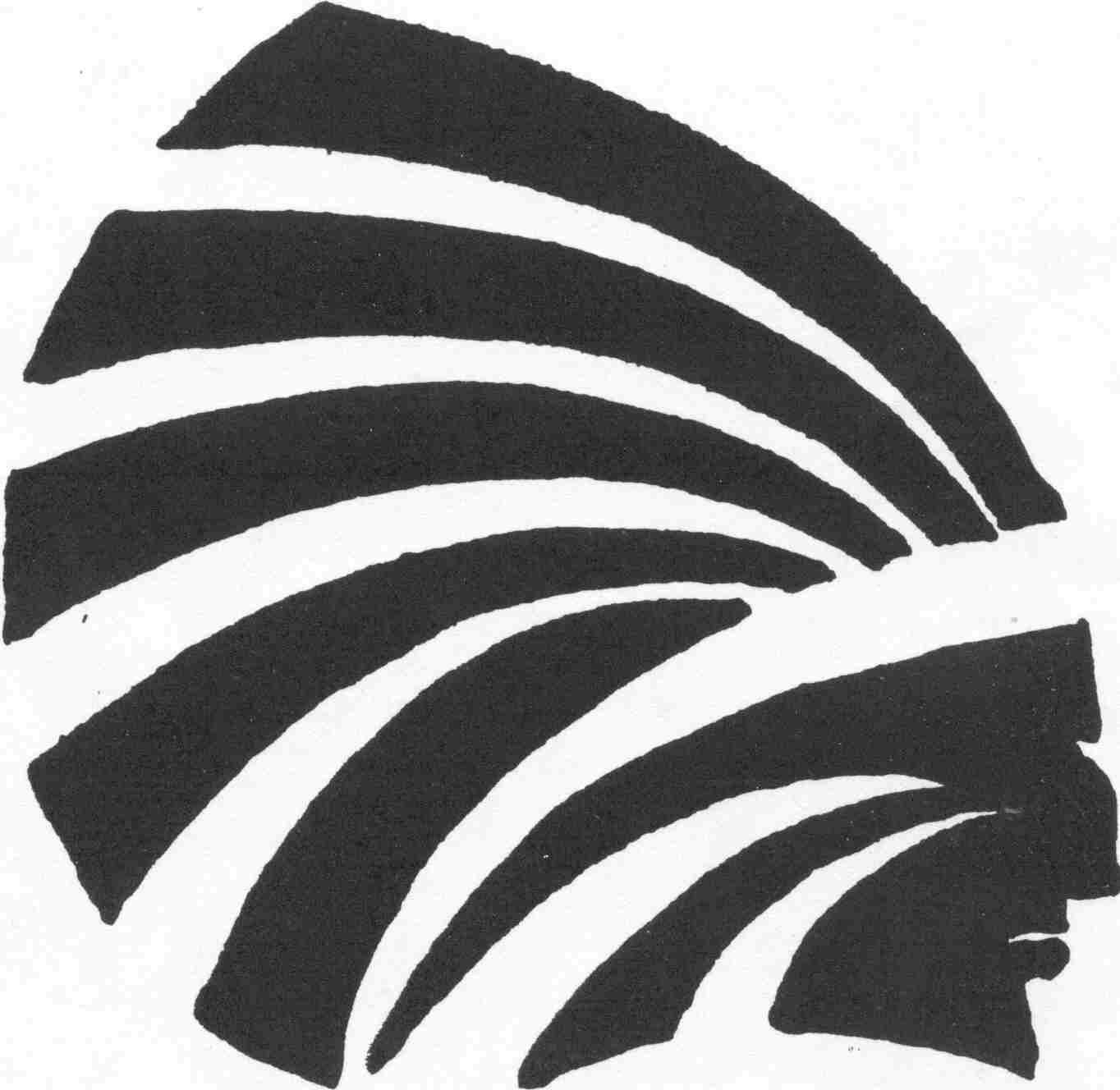 